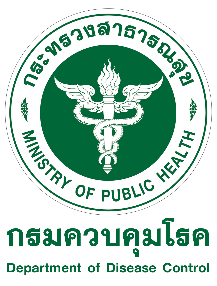 ประกาศเจตนารมณ์การรวมพลังขับเคลื่อนเป็นองค์กรคุณธรรมต้นแบบ
(ชื่อหน่วยงาน) ประจำปีงบประมาณ พ.ศ. 2567________________		ข้าพเจ้า (ชื่อ – นามสกุล ผู้อำนวยการหน่วยงาน) พร้อมด้วยบุคลากรในหน่วยงาน ขอประกาศและแสดงเจตนารมณ์ว่าจะร่วมกันขับเคลื่อนหน่วยงานเป็นองค์กรคุณธรรมต้นแบบอย่างยั่งยืน โดยมุ่งหวังว่าบุคลากรทุกคนจะมีพฤติกรรมที่สะท้อนการมีคุณธรรม “พอเพียง วินัย สุจริต จิตอาสา และกตัญญู” มุ่งสู่สังคมคุณธรรมที่อยู่ร่วมกันด้วยความสมานฉันท์ ภายใต้หลักธรรมทางศาสนา หลักปรัชญาของเศรษฐกิจพอเพียง 
วิถีวัฒนธรรมไทยอันดีงาม และร่วมสานพลังการขับเคลื่อนระหว่างเครือข่ายกรมควบคุมโรคให้ปรากฏผลลัพธ์
ในเชิงประจักษ์อย่างเป็นรูปธรรม โดยกำหนดจาก ปัญหาที่อยากแก้ และ ความดีที่อยากทำ ดังนี้  		ปัญหาที่อยากแก้		1. 		2. 		3. 		4. 		5. 		ความดีที่อยากทำ		1. 		2. 		3. 		4. 		5. 	 	ทั้งนี้ จะดำเนินการอย่างเต็มความสามารถ เพื่อให้กรมควบคุมโรคเป็นองค์กรคุณธรรมต้นแบบ อย่างยั่งยืนต่อไปประกาศ ณ วันที่         พฤศจิกายน พ.ศ. 2566                                                          (…………………………………)                                                                  ผู้อำนวยการ